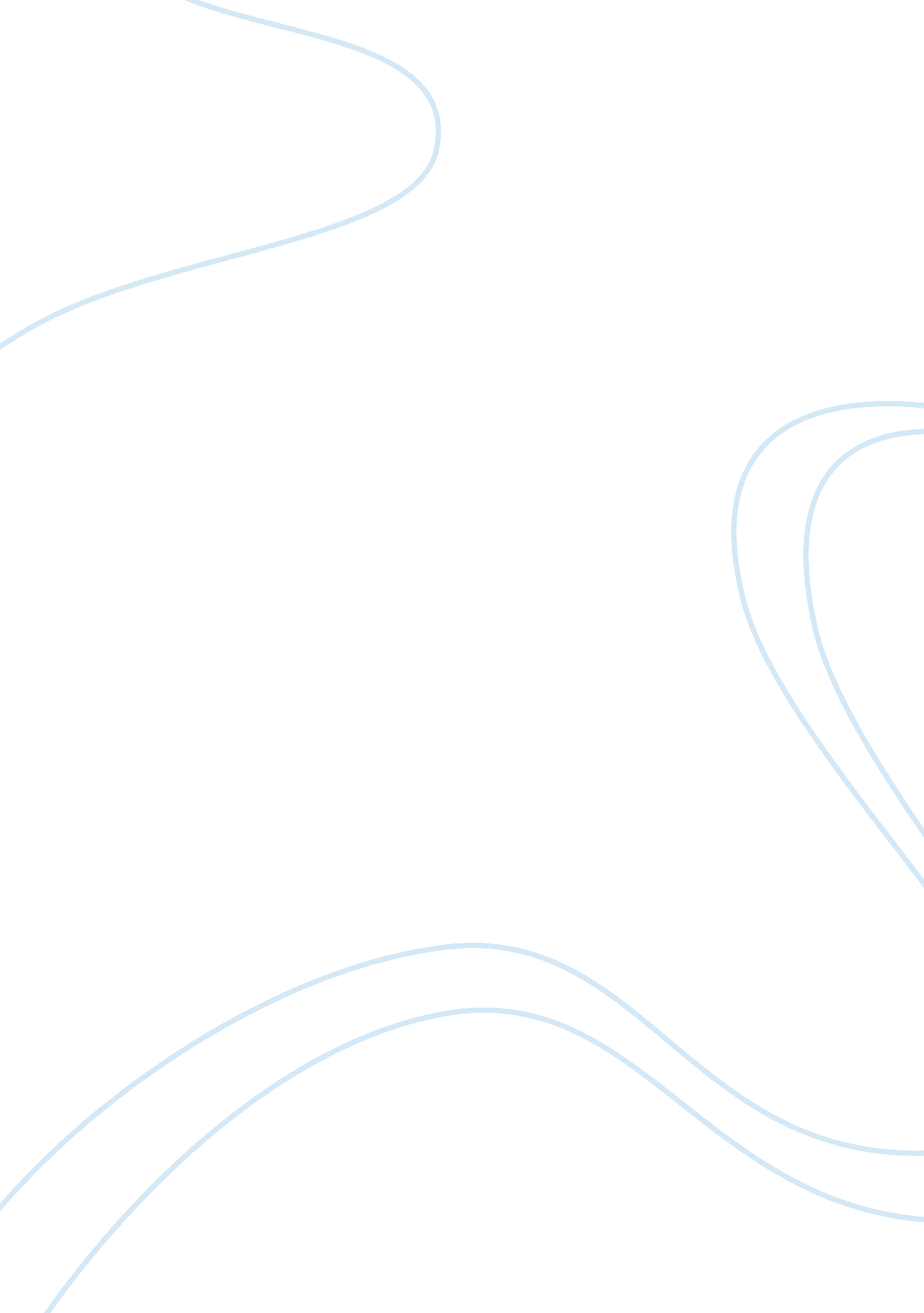 Ban the use of tobacco productsHealth & Medicine, Addiction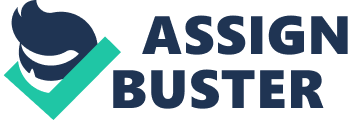 Prohibit Tabacco Products “ More deaths are caused each year by tobacco use than by all deaths from human immunodeficiency virus (HIV), illegal drug use, alcohol use, motor vehicle injuries, suicides, and murders combined"(CDC) Smoking is a huge addiction in the United States and it the number cause for death. When you smoke you nearly harm every organ in your body, it is bad for your health and leads to having shortness of breath, lung cancer, and addiction. Most smoking users also spend to much money on tabacco products. Most users spend over $100 a month and could be spending this money on something more health benifical and contributes to having a low income. Lastly tabacco products cause pollution, give off second hand smoke, and cigarette butts are unhealthy for the enviroment and cause littering. Banning smoking would lead to a healthier country and less health problems. Just banning smoking in restaurants, offices and other public spaces nationwide, the number of Americans suffering from heart attacks would drop by more than 18, 000 within the first year.(Reinburg) Ultimately prohibiting tobacco products in the United States of America would lead to better health, saved money and less pollution. Like stated in the introduction smoking causes an overpowering amount of deaths in the United States. It is bad for your health and banning the use of tobacco products would lead to a healthier country and saved lives. It causes people to have a shortness breath which leads to an unhealthy lifestyle. It is important to stay active to remain healthy and people that use tobacco products are more unlikely to stay active. Smoking causes lung diseases such as emphysema, bronchitis, chronic airway obstruction. This is what causes the shortness of breath and also by damaging the airways. (CDC) Lung cancer is one of the main sickness linked to Cancer and bad health. “ Smoking causes an estimated 90% of all lung cancer deaths in men and 80% of all lung cancer deaths in women. " (CDC) Addiction it the reason users constintly use these harmful products. Completely taking tabacco products off the shelf would cause many people to go through withdraws but would benefit more people in the end. Nicotine is the drug in tabacco products that causes the addiction. “ The good feelings that result when an addictive drug is present  and the bad feelings when it's absent make breaking any addiction very difficult.(American Heart Association) Nicotine addiction has historically been one of the hardest addictions to break. Overall smoking leads to a unhealthy lifestyle and a infinite amount of health problems. Prohibiting the use of these products would only lead to a brighter future for the existing users and potential users. Money is what fuels the tobacco companies and keeps their users with less money and a short life span. “ Marlboro cigarettes, a popular brand that made over $25 billion in profit in 2008. " (Disease. org) Many tobacco companies try to draw in minors even though it is illegal to smoke if under the age of 18. They want to try to get teenagers addicted early to get them hooked for life. “ Depending upon where you live in the US a habit of one pack per day can cost up to $1, 800 per year. " (National Health Naval Research Center) This money can be used for many different needs a person has, and in the long run is even more money because of the health problems it will cause. Smokers also pay 12% more for health insurance then non-smokers do. It’s a multi billion dollar industry and causes just about the same amount in health bills. Prohibiting these tobacco products would help our smokers save money. Counter Claim (benefits of tobacco companies)- Brings in a lot of wealth, and keeps people spending money because of addiction. Pollution- Second hang smoke and cigarettes butts Conclusion 